Сизых Лариса Сергеевна,учитель физики МАОУ «Городская гимназия №1»ДиффузияУрок физики7 классЦель урока: организация продуктивной деятельности для достижения учащимися следующих результатов:Личностных:Саморазвитие и самообразование учащихся на основе мотивации к обучению и познанию.Формирование целостной картины мира.Формирование осознанного, уважительного и доброжелательного отношения к другому человеку, его мнению.Формирование умения контролировать процесс и результат деятельности.Метапредметных:Организация учебного сотрудничества и совместной деятельности с учителем и сверстниками.Формирование умения анализировать ход эксперимента на его основе проводить сравнение, выделять главное, формулировать логические выводы.Предметных:Понимание смысла понятия диффузияФормирование умения использовать теоретические знания для понимания сущности явлений, происходящих в природе, в быту.Тип урока: урок изучения нового материала.Технология: проблемно-диалогическое обучениеОборудование и материалы для демонстрационных опытов:АпельсинСосуды с водой и раствором медного купоросаПшено и горох, стакан.Ход урокаЭтап урокаДеятельность учителяДеятельность учащихся1. Организационный этапПриветствие учителя. Проверка наличия учебных принадлежностей. Проверка присутствующих.Приветствуют учителя, проверяют готовность к уроку.2. Актуализация опорных знанийПроводит физический диктант "Продолжи фразу"Все вещества состоят из …Между частицами есть …При нагревании объём тела …При охлаждении объем тела …Молекула - …На столе листы с текстом физического диктанта. Ученики записывают продолжение фразы.(работают в группах)3. Постановка проблемыЕжедневно вокруг нас происходят различные явления, и в большинстве случаев можете предсказать, чем закончатся эти явления.  Учитель опускает несколько кристалликов марганцовки в прозрачный сосуд с водой.-Что происходит с кристаллами медного купороса в воде?- Что произойдет с водой в сосуде к концу урока?Отвечают на вопросы - Кристаллы растворяются.- Постепенно вода окрашивается и дальше.- Вода окрасится в равномерный голубой цвет. 3. Постановка проблемыУчитель надрезает апельсин. - Поднимите руки, кто почувствовал запах?- Как распространяется запах? -Что еще можно наблюдать при распространении запаха? Учащиеся постепенно поднимают руки: от первых парт до последних.Отвечают на вопросы-Запах апельсина распространяется постепенно.- Чем ближе к источнику, тем запах более выраженный, резкий. - Дальше от источника запах становится слабее.3. Постановка проблемыПопробуйте объяснить, что происходит в предложенных опытахОбъясняют опыты:- Вещество самостоятельно распространяется с течением времени.- Вещества смешиваются с течением времени.3. Постановка проблемыУчитель демонстрирует какой-нибудь металлический предмет- Значит ли это, что данное вещество распространяется вокруг с течением времени? Высказываются:-Нет. -Возможно, таким свойством обладают только жидкости и газы.3. Постановка проблемыУчитель демонстрирует видеофрагмент, в котором демонстрируется опыт по диффузии в твёрдых телах. https://www.youtube.com/watch?time_continue=3&v=D8ABVgG93hAКакой сделаем вывод из просмотренного?Делают вывод:-Распространение вещества наблюдается и в твёрдых телах.3. Постановка проблемыКакие у вас возникли вопросы? Что вы хотели бы выяснить?Какую проблему мы будем решать на уроке?Формулируют проблему:-Как называется процесс, который мы наблюдали?-В каких веществах может происходить этот процесс?От чего зависит скорость протекания такого процесса?4.Открытие нового знанияИспользует побуждающий диалог:-Что именно распространяется в рассмотренных нами случаях?-Из чего состоят вещества?Что вы знаете о молекулах?Отвечают на вопросы:-Разные вещества- Вещества состоят из молекул- Молекула – мельчайшая частица вещества.-Между молекулами есть промежутки4.Открытие нового знанияУчитель демонстрирует стакан, наполовину заполненный водой, и такой же стакан, но уже с подкрашенной водой. Аккуратно по стенке подливает воду поверх подкрашенной.-Как обычно изображают молекулы?-Давайте попробуем изобразить схематично весь происходящий процесс.- Посмотрим, как происходит в движении.Наблюдают за процессом-Молекулы обычно изображают кружочками.Желающие учащиеся рисуют на доске цветными мелками примерно следующий рисунок: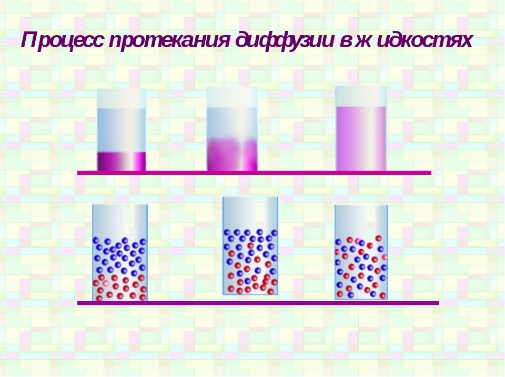 4.Открытие нового знания-Что сделали кружочки-молекулы в итоге?-Перемешались.4.Открытие нового знания-Каким одним словом можно назвать изображенный процесс?-Перемешивание.-Смешивание.4.Открытие нового знания-После того, как жидкости оказались в одном стакане на них оказывалось воздействие?-Нет.4.Открытие нового знания-Значит смешивание происходило…как?-Само.-Само по себе.-Самостоятельно.4.Открытие нового знания-Можно ли назвать рассмотренный процесс – явление самопроизвольного перемешивания молекул?-Можно.4.Открытие нового знанияУчитель демонстрирует два сосуда . В один из них наливает горячую воду, в другой- воду комнатной температуры. На столе приготовлены банка с кофе и ложка.-Что случится, если кофе положить в сосуды одновременно?Озвученное учениками предположение тут же проверяется.Какие выводы мы сделали?Наблюдают, делают выводы:- В стакане с горячей водой сахар растворится быстрее.-Существует явление, присущее веществам, в каком бы агрегатном состоянии они не находились.-Это явление самопроизвольного перемешивания молекул.-Его скорость увеличивается при повышении температуры и при перемешивании.-Еще скорость такого явления зависит от агрегатного состояния вещества.4.Открытие нового знанияВводит понятие диффузии. Мы познакомились с новым явлением, в физике оно известно под названием диффузия.Задаёт ученикам вопросы:- Какие свойства молекул обусловливают смешивания веществ?- Почему возможна диффузия?- Какие невидимые процессы происходят с молекулами при диффузии?- Как объяснить явление проникновение одного вещества в другое?- Могло бы оно происходить, если бы молекулы были неподвижны, и между ними не было промежутков?Проводит фронтальный эксперимент.Демонстрация явления диффузии на модели:В стаканчик насыпать не доверху горохДосыпать стаканчик с горохом пшеномСлегка встряхнуть стаканчик.(Достаточно эффектно видно, как проникают крупинки пшена в промежутки между горошинами)Объясняется процесс диффузии. Выясняется зависимость скорости протекания диффузии от температуры вещества. Сравнивается скорость протекания диффузии в газах, жидкостях и твердых телах. Работают с учебником, записывают определения в тетрадь Явление, при котором происходит самопроизвольное взаимное проникновение молекул одного вещества между молекулами другого, называют диффузиейУченики отвечают на вопросыУчаствуют в диалоге. Делают записи в тетради.5.Самостоятельная работа с самопроверкой и самооценкойИтак, вы теперь знаете, как движутся молекулы, от чего зависит скорость движения молекул. Глядя на свой опорный конспект в тетради или на доску (где висят плакаты с выводами) сделайте обобщающий вывод о движении молекул, диффузии в различных веществах.А теперь постарайтесь применить знания о движении молекул, диффузии в различных веществах, полученные на сегодняшнем уроке, к решению практических задач.Объясните почему:Бельё разного цвета, замоченное вместе, окрасилось?Огурцы через несколько дней после того, как их положили в рассол, стали солеными?Природный газ при неправильной эксплуатации может разорвать баллон, в котором он находится?Шарик раздувается при наполнении его газом?При составлении гербария растения высушиваются?Выполняют предложенные задания по закреплению материала.Выполняют самопроверку и оценивают себя.6.Подведение итогов- Какую проблему мы ставили в начале урока?- Какой получился результат?- Какими способами решалась проблема?ВысказываютсяПодводят итоги своей деятельности.7. Домашнее задание  Проводит инструктаж по выполнению домашнего задания§9Творческое задание: доклад на тему: "Использование явления диффузии в технике и повседневной жизни".Записывают домашнее задание.